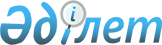 О внесении изменений в решение Жангалинского районного маслихата от 10 января 2020 года №42-2 "О бюджете Жанажолского сельского округа Жангалинского района на 2020-2022 годы"
					
			Утративший силу
			
			
		
					Решение Жангалинского районного маслихата Западно-Казахстанской области от 9 апреля 2020 года № 46-1. Зарегистрировано Департаментом юстиции Западно-Казахстанской области 9 апреля 2020 года № 6144. Утратило силу решением Жангалинского районного маслихата Западно-Казахстанской области от 17 марта 2021 года № 3-12
      Сноска. Утратило силу решением Жангалинского районного маслихата Западно-Казахстанской области от 17.03.2021 № 3-12 (вводится в действие со дня первого официального опубликования).
      В соответствии с Бюджетным кодексом Республики Казахстан от 4 декабря 2008 года и Законом Республики Казахстан "О местном государственном управлении и самоуправлении в Республике Казахстан" от 23 января 2001 года, районный маслихат РЕШИЛ:
      1. Внести в решение Жангалинского районного маслихата от 10 января 2020 года №42-2 "О бюджете Жанажолского сельского округа Жангалинского района на 2020-2022 годы" (зарегистрированное в Реестре государственной регистрации нормативных правовых актов № 5954, опубликованное 21 января 2020 года в Эталонном контрольном банке нормативных правовых актов Республики Казахстан) следующие изменения:
      пункт 1 изложить в следующей редакции:
      "1. Утвердить бюджет Жанажолского сельского округа на 2020-2022 годы согласно приложениям 1, 2 и 3 соответственно, в том числе на 2020 год в следующих объемах:
      1) доходы – 22 371 тысяча тенге:
      налоговые поступления – 1 900 тысяч тенге;
      неналоговые поступления – 0 тенге;
      поступления от продажи основного капитала – 0 тенге;
      поступления трансфертов – 20 471 тысяча тенге;
      2) затраты – 22 546 тысяча тенге;
      3) чистое бюджетное кредитование – 0 тенге:
      бюджетные кредиты – 0 тенге;
      погашение бюджетных кредитов – 0 тенге;
      4) сальдо по операциям с финансовыми активами – 0 тенге:
      приобретение финансовых активов – 0 тенге;
      поступления от продажи финансовых активов государства – 0 тенге;
      5) дефицит (профицит) бюджета – -175 тысяч тенге;
      6) финансирование дефицита (использование профицита) бюджета – 175 тысяч тенге:
      поступление займов – 0 тенге;
      погашение займов – 0 тенге;
      используемые остатки бюджетных средств – 175 тысяч тенге.";
      приложение 1 к указанному решению изложить в новой редакции согласно приложению к настоящему решению.
      2. Руководителю аппарата Жангалинского районного маслихата (С.Успанова) обеспечить государственную регистрацию данного решения в органах юстиции.
      3. Настоящее решение вводится в действие с 1 января 2020 года. Бюджет Жанажолского сельского округа на 2020 год
					© 2012. РГП на ПХВ «Институт законодательства и правовой информации Республики Казахстан» Министерства юстиции Республики Казахстан
				
      Председатель сессии

Э. Текебаев

      Секретарь маслихата

З. Сисенғали
Приложение
к решению районного маслихата
от 9 апреля 2020 года № 46-1Приложение 1
к решению районного маслихата
от 10 января 2020 года № 42-2
Категория
Категория
Категория
Категория
Категория
Категория
Сумма, тысяч тенге
Класс
Класс
Класс
Класс
Класс
Сумма, тысяч тенге
Подкласс
Подкласс
Подкласс
Подкласс
Сумма, тысяч тенге
Специфика
Специфика
Специфика
Сумма, тысяч тенге
Наименование
Наименование
Сумма, тысяч тенге
1
2
3
4
5
5
6
1) Доходы
1) Доходы
22 371
1
Налоговые поступления
Налоговые поступления
1 900
01
Подоходный налог
Подоходный налог
220
2
Индивидуальный подоходный налог
Индивидуальный подоходный налог
220
04
Hалоги на собственность
Hалоги на собственность
1 680
1
Hалоги на имущество
Hалоги на имущество
120
3
Земельный налог
Земельный налог
40
4
Hалог на транспортные средства
Hалог на транспортные средства
 1 520
2
Неналоговые поступления
Неналоговые поступления
0
01
Доходы от государственной собственности
Доходы от государственной собственности
0
5
Доходы от аренды имущества, находящегося в государственной собственности
Доходы от аренды имущества, находящегося в государственной собственности
0
3
Поступления от продажи основного капитала
Поступления от продажи основного капитала
0
4
Поступления трансфертов 
Поступления трансфертов 
20 471
02
Трансферты из вышестоящих органов государственного управления
Трансферты из вышестоящих органов государственного управления
20 471
3
Трансферты из районного (города областного значения) бюджета
Трансферты из районного (города областного значения) бюджета
20 471
Функциональная группа
Функциональная группа
Функциональная группа
Функциональная группа
Функциональная группа
Функциональная группа
Сумма, тысяч тенге
Функциональная подгруппа
Функциональная подгруппа
Функциональная подгруппа
Функциональная подгруппа
Функциональная подгруппа
Сумма, тысяч тенге
Администратор бюджетных программ
Администратор бюджетных программ
Администратор бюджетных программ
Администратор бюджетных программ
Сумма, тысяч тенге
Программа
Программа
Программа
Сумма, тысяч тенге
Подпрограмма 
Подпрограмма 
Сумма, тысяч тенге
Наименование
Сумма, тысяч тенге
1
2
3
4
5
6
7
2) Затраты
22 546
01
Государственные услуги общего характера
19 405
1
Представительные, исполнительные и другие органы, выполняющие общие функции государственного управления
19 405
124
Аппарат акима города районного значения, села, поселка, сельского округа
19 405
001
Услуги по обеспечению деятельности акима города районного значения, села, поселка, сельского округа
15 205
015
За счет средств местного бюджета
15 205
022
Капитальные расходы государственных органов
4 200
015
За счет средств местного бюджета
4 200
07
Жилищно-коммунальное хозяйство
2 641
3
Благоустройство населенных пунктов
2 641
124
Аппарат акима города районного значения, села, поселка, сельского округа
2 641
008
Освещение улиц в населенных пунктах
1 141
015
За счет средств местного бюджета
1 141
009
Обеспечение санитарии населенных пунктов
500
015
За счет средств местного бюджета
500
011
Благоустройство и озеленение населенных пунктов
1 000
015
За счет средств местного бюджета
1 000
12
Транспорт и коммуникации
500
1
Автомобильный транспорт
500
124
Аппарат акима города районного значения, села, поселка, сельского округа
500
013
Обеспечение функционирования автомобильных дорог в городах районного значения, селах, поселках, сельских округах
500
015
За счет средств местного бюджета
500
3) Чистое бюджетное кредитование
0
Бюджетные кредиты
0
Категория
Категория
Категория
Категория
Категория
Категория
Сумма, тысяч тенге
Класс
Класс
Класс
Класс
Класс
Сумма, тысяч тенге
Подкласс
Подкласс
Подкласс
Подкласс
Сумма, тысяч тенге
Специфика
Специфика
Специфика
Сумма, тысяч тенге
Наименование
Наименование
Сумма, тысяч тенге
1
2
3
4
5
5
6
5
Погашение бюджетных кредитов
Погашение бюджетных кредитов
0
01
Погашение бюджетных кредитов
Погашение бюджетных кредитов
0
1
Погашение бюджетных кредитов, выданных из государственного бюджета
Погашение бюджетных кредитов, выданных из государственного бюджета
0
4) Сальдо по операциям с финансовыми активами
4) Сальдо по операциям с финансовыми активами
0
Функциональная группа
Функциональная группа
Функциональная группа
Функциональная группа
Функциональная группа
Функциональная группа
Сумма, тысяч тенге
Функциональная подгруппа
Функциональная подгруппа
Функциональная подгруппа
Функциональная подгруппа
Функциональная подгруппа
Сумма, тысяч тенге
Администратор бюджетных программ
Администратор бюджетных программ
Администратор бюджетных программ
Администратор бюджетных программ
Сумма, тысяч тенге
Программа
Программа
Программа
Сумма, тысяч тенге
Наименование
Наименование
Сумма, тысяч тенге
1
2
3
4
5
5
6
Приобретение финансовых активов
Приобретение финансовых активов
0
Категория
Категория
Категория
Категория
Категория
Категория
Сумма, тысяч тенге
Класс
Класс
Класс
Класс
Класс
Сумма, тысяч тенге
Подкласс
Подкласс
Подкласс
Подкласс
Сумма, тысяч тенге
Специфика
Специфика
Специфика
Сумма, тысяч тенге
Наименование
Наименование
Сумма, тысяч тенге
1
2
3
4
5
5
6
6
Поступления от продажи финансовых активов государства
Поступления от продажи финансовых активов государства
0
01
Поступления от продажи финансовых активов государства
Поступления от продажи финансовых активов государства
0
1
Поступления от продажи финансовых активов внутри страны
Поступления от продажи финансовых активов внутри страны
0
5) Дефицит (профицит) бюджета
5) Дефицит (профицит) бюджета
-175 
6) Финансирование дефицита (использование профицита) бюджета
6) Финансирование дефицита (использование профицита) бюджета
175
7
Поступление займов
Поступление займов
0
Функциональная группа
Функциональная группа
Функциональная группа
Функциональная группа
Функциональная группа
Функциональная группа
Сумма, тысяч тенге
Функциональная подгруппа
Функциональная подгруппа
Функциональная подгруппа
Функциональная подгруппа
Функциональная подгруппа
Сумма, тысяч тенге
Администратор бюджетных программ
Администратор бюджетных программ
Администратор бюджетных программ
Администратор бюджетных программ
Сумма, тысяч тенге
Программа
Программа
Программа
Сумма, тысяч тенге
Наименование
Наименование
Сумма, тысяч тенге
1
2
3
4
5
5
6
16
Погашение займов
Погашение займов
0
Категория
Категория
Категория
Категория
Категория
Категория
Сумма, тысяч тенге
Класс
Класс
Класс
Класс
Класс
Сумма, тысяч тенге
Подкласс
Подкласс
Подкласс
Подкласс
Сумма, тысяч тенге
Специфика
Специфика
Специфика
Сумма, тысяч тенге
Наименование
Наименование
Сумма, тысяч тенге
1
2
3
4
5
5
6
8
Используемые остатки бюджетных средств
Используемые остатки бюджетных средств
175
01
Остатки бюджетных средств
Остатки бюджетных средств
175
1
Свободные остатки бюджетных средств
Свободные остатки бюджетных средств
175
01
Свободные остатки бюджетных средств
Свободные остатки бюджетных средств
175